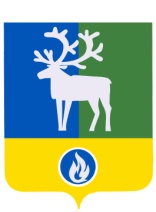 СЕЛЬСКОЕ ПОСЕЛЕНИЕ ВЕРХНЕКАЗЫМСКИЙБЕЛОЯРСКИЙ РАЙОН ХАНТЫ-МАНСИЙСКИЙ АВТОНОМНЫЙ ОКРУГ – ЮГРААДМИНИСТРАЦИЯ СЕЛЬСКОГО ПОСЕЛЕНИЯПОСТАНОВЛЕНИЕот 24 июля 2015 года		                                                                                        № 84О признании утратившими силу постановлений администрации сельского поселения Верхнеказымский от 04 апреля 2014 года № 46, от 25 августа 2014 года № 97В целях приведения нормативных правовых актов администрации сельского поселения Верхнеказымский в соответствие с действующим законодательством Российской Федерации п о с т а н о в л я ю: 1. Признать утратившими силу :            1) постановление администрации сельского поселения Верхнеказымский от          04 апреля 2014 года № 46 «Об утверждении Положения о порядке присвоения и регистрации адресов объектов недвижимости на территории сельского поселения Верхнеказымский, присвоения наименований адресным элементам и их переименования, установлениянумерации домов»;            2) постановление администрации сельского поселения Верхнеказымский от          25 августа 2014 года № 97 «О внесении изменения  в постановление администрации сельского поселения Верхнеказымский от 04 апреля 2014 года № 46».2. Опубликовать настоящее постановление в газете «Белоярские вести».3. Настоящее постановление вступает в силу после его официального опубликования.4. Контроль за исполнением постановления возложить на заместителя муниципального образования, заведующего сектором администрации сельского поселения Верхнеказымский Синцова В.В.  Глава сельского поселения                                                                                     Г.Н.Бандысик